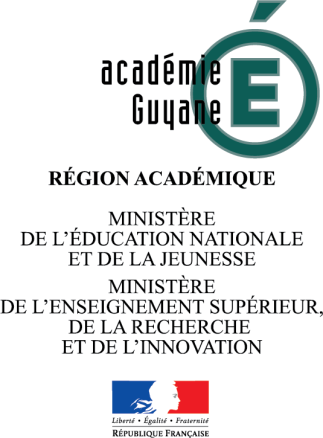 PROCEDURE D’AFFECTATION APRES LA 3èmeRentrée scolaire : septembre 2019Votre enfant est scolarisé(e) dans un établissement à l’étranger (hors Union Européenne)APRES LA TROISIEME OU MAINTIEN EN SECONDEVeuillez vous rapprocher du Centre Académique pour la Scolarisation des Nouveaux arrivants et des Enfants du Voyage. (C.A.S.N.A.V.)Adresse : 40 rue des 14 et 22 juin 1962  – 97305 CAYENNE CEDEXLes résultats des tests et les notifications d’affectation  seront disponibles au CASNAV